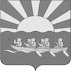 АДМИНИСТРАЦИЯ МУНИЦИПАЛЬНОГО ОБРАЗОВАНИЯ ЧУКОТСКИЙ МУНИЦИПАЛЬНЫЙ РАЙОНПОСТАНОВЛЕНИЕот 01.10.2018 г. № 351с. ЛаврентияО внесении изменений  в постановление Администрации муниципальногообразования Чукотский муниципальный район от 28.11.2016 г. № 358	В целях уточнения объёмов финансирования отдельных мероприятий муниципальной программы «Развитие культуры и спорта в муниципальном образовании Чукотский муниципальный район на 2017-2019 годы», Администрация  муниципального образования Чукотский муниципальный районПОСТАНОВЛЯЕТ:1. Внести в постановление Администрации муниципального образования Чукотский муниципальный район от  28.11.2016 г. № 358 «Об утверждении муниципальной программы «Развитие культуры и спорта в муниципальном образовании Чукотский муниципальный район на 2017-2019 годы» следующие изменения:1.1. в Муниципальной программе «Развитие культуры и спорта в муниципальном образовании Чукотский муниципальный район на 2017-2019 годы» (далее – Программа):1) Абзац «Объемы и источники финансирования Программы» паспорта Программы изложить в следующей редакции:2) В подпрограмме «Финансовое обеспечение выполнения муниципального задания на оказание муниципальных услуг (выполнение работ) учреждениями культуры на 2017-2019 годы» приложение 3 к муниципальной программе «Развитие культуры и спорта в муниципальном образовании Чукотский муниципальный район на 2017-2019 годы» (далее – Подпрограмма):2.1. Абзац «Объемы и источники финансирования Подпрограммы» паспорта Подпрограммы изложить в следующей редакции: 3) В подпрограмме «Грантовая поддержка проектов, направленных на развитие культуры и спорта на 2017-2019 годы»  приложение 5 к муниципальной программе «Развитие культуры и спорта в муниципальном образовании Чукотский муниципальный район на 2017-2019 годы» (далее – Подпрограмма):3.1. Абзац «Объемы и источники финансирования Подпрограммы» паспорта Подпрограммы изложить в следующей редакции: 2. Приложение 1 к муниципальной программе «Развитие культуры и спорта в муниципальном образовании Чукотский муниципальный район на 2017-2019 годы» изложить в редакции согласно приложению 1 к данному постановлению.3. Приложение к подпрограмме «Финансовое обеспечение выполнения муниципального задания на оказание муниципальных услуг (выполнение работ) учреждениями культуры на 2017-2019 годы» изложить в новой редакции согласно приложению 2 к данному постановлению.4. Приложение к подпрограмме «Грантовая поддержка проектов, направленных на развитие культуры и спорта на 2017-2019 годы» изложить в редакции согласно приложению 3 к данному постановлению.5.  Настоящее постановление вступает в силу с момента опубликования и распространяется на правоотношения, возникшие с 01.01.2017 года.6. Контроль за исполнением данного постановления возложить на Управление социальной политики администрации муниципального образования Чукотский муниципальный район (Е.А. Пенечейвуна).Глава Администрации		                                                              Л.П. ЮрочкоП О Д П Р О Г Р А М М А«КУЛЬТУРНО-МАССОВЫЕ МЕРОПРИЯТИЯВ МУНИЦИПАЛЬНОМ ОБРАЗОВАНИИЧУКОТСКИЙ МУНИЦИПАЛЬНЫЙ РАЙОН НА 2017-2019  ГОДЫ»МУНИЦИПАЛЬНОЙ  ПРОГРАММЫ «РАЗВИТИЕ КУЛЬТУРЫ И СПОРТА В МУНИЦИПАЛЬНОМ ОБРАЗОВАНИИ ЧУКОТСКИЙ МУНИЦИПАЛЬНЫЙ РАЙОН НА 2017-2019 ГОДЫ»с. Лаврентия2016 годПАСПОРТПодпрограмма «Культурно-массовые мероприятия в муниципальном образовании  Чукотский муниципальный район на 2017-2019 годы» муниципальной  программы «Развитие культуры и спорта в муниципальном образовании Чукотский муниципальный район на 2017- 2019 годы»Содержание проблемы и обоснование необходимости ее решения программными методами.Традиционная культура является глубинной основой всего многообразия направлений, видов и форм культуры современного общества. На основе традиционности не только закрепляется весь опыт практической деятельности человеческого сообщества, но и регулируются нормы социальных отношений (семейные, общинные, трудовые, генеалогические). Специфические природно-демографические условия, отдаленность Чукотского муниципального района от столицы Чукотского автономного округа г. Анадырь, сложившаяся социально-экономическая ситуация в районе, в значительной мере сказываются на сохранении самобытной культуры малочисленных коренных народов. Поэтому, назрела необходимость позиционировать культуру, как источник творческого потенциала, участвующий в формировании сознания населения и в частности детей и молодежи.Для решения данной проблемы в сфере культуры, необходим комплекс мероприятий, направленный на их реализацию. Поскольку, развитие культуры является общей задачей, как государства, так и округа, необходимо также ориентироваться на уже действующие программы и подпрограммы РФ и округа, зарекомендовавшие себя с положительной стороны.Основными мероприятиями Подпрограммы являются:- организация и проведение культурно-массовых мероприятий в муниципальном образовании Чукотский муниципальный район (в течение года, согласно календарным, профессиональным и национальным праздникам);- поощрение участников – победителей и призеров культурно-массовых мероприятий, а также специалистов, обеспечивающих их подготовку и проведение.Основные цели и задачи Подпрограммы.Подпрограмма ставит целью сохранение и дальнейшее развитие духовно -  культурного потенциала населения муниципального образования Чукотский муниципальный район.Подпрограмма предусматривает решение следующих задач:- организация досуга населения Чукотского муниципального района - возможность для населения проявить свои способности, совершенствовать    индивидуальность и творчески самореализоваться.Сроки реализации Подпрограммы.Сроки реализации Подпрограммы  -   2017 -  2019 годыПодпрограмма реализуется в 3 этапа:1 этап – 2017 год;2 этап – 2018 год;3 этап – 2019 год.Перечень программных мероприятий. Перечень программных мероприятий  с указанием объемов и источников финансирования с распределением по годам определен в Приложении к  настоящей Подпрограмме и предусматривает выполнение  мероприятий по обеспечению организации и проведения культурно-массовых мероприятий в муниципальном образовании Чукотский муниципальный район.Организация управления и контроль за ходом реализации Подпрограммы.Управление и текущий контроль за ходом реализации Подпрограммы осуществляет  Администрация муниципального образования Чукотский муниципальный район.Итоговый и ежеквартальный контроль за реализацией мероприятий Подпрограммы осуществляется Управлением финансов, экономики и имущественных отношений муниципального образования Чукотский муниципальный район.Исполнитель Подпрограммы  предоставляет в Управление финансов, экономики и имущественных отношений муниципального образования Чукотский муниципальный район: ежеквартально – аналитическую информацию о реализации мероприятий Подпрограммы; в конце года – информацию о реализации Подпрограммы в разрезе каждого мероприятия с пояснительной запиской.Оценка эффективности Подпрограммы.Реализация мероприятий, предусмотренных Подпрограммой, позволит:организовать досуг населения Чукотского муниципального района с помощью проведения различных мероприятий и создания творческих любительских объединений;предоставить возможность населению Чукотского муниципального района раскрыть свои творческие способности и таланты, принимать участие в окружных соревнованиях, конкурсах и фестивалях; сохранить и дальше развивать культуру и традиции коренного населения;выплачивать денежное вознаграждение участникам – победителям и призерам культурно-массовых мероприятий в муниципальном образовании Чукотский муниципальный район, а также специалистам, обеспечивающим их подготовку и проведение.».«Объемы и источники финансирования  ПрограммыОбщий объем бюджетных ассигнований Программы составляет – 311 189,9 тыс. рублей, в том числе по годам:      2017 год – 84 454,5 тыс. рублей;     2018 год – 118 519,5 тыс. рублей;     2019 год – 108 215,9 тыс. рублейИз них:     за счет средств федерального бюджета – 2 454,6 тыс. рублей, в том числе по годам:     2017 год – 150,0 тыс. рублей;     2018 год – 2 304,6 тыс. рублей;     2019 год – 0,0 тыс. рублей.  за счет средств окружного бюджета – 3 700,3 тыс. рублей, в том числе по годам:     2017 год – 1 341,6 тыс. рублей;     2018 год – 1 278,1 тыс. рублей;     2019 год – 1 080,6 тыс. рублей.  за счет средств местного бюджета – 305 035,0 тыс. рублей, в том числе по годам:     2017 год – 82 962,9 тыс. рублей;     2018 год – 114 936,8 тыс. рублей;     2019 год – 107 135,3 тыс. рублей.  в том числе по Подпрограммам: 1) подпрограмма «Культурно-массовые мероприятия в муниципальном образовании Чукотский муниципальный район на 2017-2019 годы» всего –3 759,2 тыс. рублей за счет средств местного бюджета, в том числе по годам:     2017 год – 889,5 тыс. рублей;     2018 год – 2 110,2 тыс. рублей;     2019 год – 759,5 тыс. рублей.2) подпрограмма «Укрепление материально-технической базы  учреждений культуры на 2017-2019 годы» всего – 35 495,3 тыс. рублей, в том числе по годам:     2017 год – 87,0 тыс. рублей;     2018 год – 21 914,9 тыс. рублей;     2019 год – 13 493,4 тыс. рублей.Из них:     за счет средств федерального бюджета – 2 154,6 тыс. рублей, в том числе по годам:     2017 год – 0,0 тыс. рублей;     2018 год – 2 154,6 тыс. рублей;     2019 год – 0,0 тыс. рублей.  за счет средств окружного бюджета – 187,4 тыс. рублей, в том числе по годам:     2017 год – 0,0 тыс. рублей;     2018 год – 187,4 тыс. рублей;     2019 год – 0,0 тыс. рублей.  за счет средств местного бюджета – 33 153,3 тыс. рублей, в том числе по годам:     2017 год – 87,0 тыс. рублей;     2018 год – 19 572,9 тыс. рублей;     2019 год – 13 493,4 тыс. рублей.3) подпрограмма «Финансовое обеспечение выполнения муниципального задания на оказание муниципальных услуг (выполнение работ)  учреждениями культуры на 2017-2019 годы»  всего – 266 463,7 тыс. рублей, в том числе по годам:     2017 год – 81 011,6 тыс. рублей;     2018 год – 92 438,5 тыс. рублей;     2019 год – 93 013,6 тыс. рублей.Из них: за счет средств окружного бюджета – 3 339,8 тыс. рублей, в том числе по годам:     2017 год – 1 181,6 тыс. рублей;     2018 год – 1 077,6  тыс. рублей;     2019 год – 1 080,6  тыс. рублей. за счет средств местного бюджета – 263 123,9 тыс. рублей, в том числе по годам:     2017 год – 79 830,0 тыс. рублей;     2018 год – 91 360,9 тыс. рублей;     2019 год – 91 933,0 тыс. рублей.4) подпрограмма «Развитие спорта в муниципальном образовании Чукотский муниципальный район на 2017-2019 годы» всего – 4 998,6 тыс. рублей за счет средств местного бюджета, в том числе по годам:     2017 год – 2 156,4 тыс. рублей;     2018 год – 1 892,8 тыс. рублей;     2019 год – 949,4 тыс. рублей.5) подпрограмма «Грантовая поддержка проектов, направленных на развитие культуры и спорта на 2017-2019 годы» всего – 473,1 тыс. рублей, в том числе по годам:     2017 год –  310,0 тыс. рублей;     2018 год –  163,1  тыс. рублей;     2019 год –  0,0  тыс. рублей.Из них: за счет средств федерального бюджета – 300,0 тыс. рублей, в том числе по годам:     2017 год – 150,0 тыс. рублей;     2018 год – 150,0  тыс. рублей;     2019 год – 0,0  тыс. рублей. за счет средств окружного бюджета – 173,1 тыс. рублей, в том числе по годам:     2017 год – 160,0 тыс. рублей;     2018 год – 13,1 тыс. рублей;     2019 год – 0,0 тыс. рублей.».«Объемы и источники финансирования  ПодпрограммыВсего по Подпрограмме – 266 463,7 тыс. рублей, в том числе по годам:      2017 год – 81 011,6 тыс. рублей;     2018 год – 92 438,5 тыс. рублей;     2019 год – 93 013,6 тыс. рублей.Из них: за счет средств окружного бюджета – 3 339,8 тыс. рублей, в том числе по годам:     2017 год – 1 181,6 тыс. рублей;     2018 год – 1 077,6  тыс. рублей;     2019 год – 1 080,6  тыс. рублей. за счет средств местного бюджета – 263 123,9 тыс. рублей, в том числе по годам:     2017 год – 79 830,0 тыс. рублей;     2018 год – 91 360,9 тыс. рублей;     2019 год – 91 933,0 тыс. рублей.»«Объемы и источники финансирования  ПодпрограммыВсего по Подпрограмме – 473,1 тыс. рублей за счет средств федерального и окружного бюджетов, в том числе по годам:2017 год –   310 тыс. рублей.2018 год –  163,1 тыс. рублей;2019 год –  0,0 тыс. рублей.Из них: за счет средств федерального бюджета – 300,0 тыс. рублей, в том числе по годам:     2017 год – 150,0 тыс. рублей;     2018 год – 150,0  тыс. рублей;     2019 год – 0,0  тыс. рублей. за счет средств окружного бюджета – 173,1 тыс. рублей, в том числе по годам:     2017 год – 160,0 тыс. рублей;     2018 год – 13,1 тыс. рублей;     2019 год – 0,0 тыс. рублей.Приложение 1 к постановлению Администрации муниципального образования Чукотский муниципальный район от 01.10.2018 года № 351Приложение 1к муниципальной программе«Развитие культуры и спорта  в муниципальном образовании  Чукотский муниципальный район на 2017 - 2019 годы»Приложение 1 к постановлению Администрации муниципального образования Чукотский муниципальный район от 01.10.2018 года № 351Приложение 1к муниципальной программе«Развитие культуры и спорта  в муниципальном образовании  Чукотский муниципальный район на 2017 - 2019 годы»Приложение 1 к постановлению Администрации муниципального образования Чукотский муниципальный район от 01.10.2018 года № 351Приложение 1к муниципальной программе«Развитие культуры и спорта  в муниципальном образовании  Чукотский муниципальный район на 2017 - 2019 годы»Приложение 1 к постановлению Администрации муниципального образования Чукотский муниципальный район от 01.10.2018 года № 351Приложение 1к муниципальной программе«Развитие культуры и спорта  в муниципальном образовании  Чукотский муниципальный район на 2017 - 2019 годы»Наименование ПодпрограммыПодпрограмма «Культурно-массовые мероприятия в муниципальном образовании  Чукотский муниципальный район на 2017-2019 годы» муниципальной  программы «Развитие культуры и спорта в муниципальном образовании Чукотский муниципальный район на 2017- 2019 годы»Основание для разработкиЗаказчик ПодпрограммыРазработчик и исполнительПодпрограммыЗакон РФ от 09.10.1992г. № 3612-1 «Основы законодательства РФ о культуре»;Федеральный Закон от 06.10.2003г. №131-ФЗ «Об общих принципах организации местного самоуправления в Российской Федерации»;Постановление Администрации муниципального образования Чукотский муниципальный район от 13.11.2013г. № 71 «Об утверждении Порядка разработки, реализации и оценки эффективности муниципальных программ Чукотского муниципального района»;Распоряжение Администрации муниципального образования Чукотский муниципальный район «О разработке муниципальной программы «Развитие культуры и спорта в муниципальном образовании Чукотский муниципальный район на 2017-2019 годы» № 583-рз от 02.11.2016г.Администрация муниципального образования Чукотский муниципальный район.Отдел культуры, спорта, туризма и информационной политики Управления социальной политики администрации муниципального образования Чукотский муниципальный район.Цели и задачи ПодпрограммыЦель: - сохранение и дальнейшее развитие духовно-культурного потенциала населения муниципального образования Чукотский муниципальный район и повышение роли учреждений культуры в жизни местного сообщества.Задачи:- организация и проведение досуговых мероприятий, календарных и профессиональных праздников, традиционных национальных обрядов, создание творческих проектов по развитию культуры Чукотского муниципального района.Сроки реализации Подпрограммы2017 - 2019 годыПодпрограмма реализуется в 3 этапа:1 этап – 2017 год;2 этап – 2018 год;3 этап – 2019 год;Перечень основных мероприятий Подпрограммы- услуги и работы, приобретение материальных запасов для организации и проведению культурно-массовых мероприятий;- поощрительные выплаты участникам-победителям и призерам культурно-массовых мероприятий в муниципальном образовании Чукотский муниципальный район, а также специалистам, обеспечивающим их подготовку и проведение;- проведение фестиваля береговых жителей «Анкалит»;- проведение районных соревнований по вылову сайки "Сайкин фестиваль";- проведение районного фестиваля арт-объектов «Край Света»;- софинансирование гонки на собачьих упряжках «Надежда-2017»;- софинансирование фестиваля морских охотников «Берингия».Объемы и источники финансирования ПодпрограммыВсего по Подпрограмме – 3 759,2 тыс. рублей за счет средств местного бюджета, в том числе по годам:2017 год –    889,5 тыс. рублей;2018 год – 2 110,2 тыс. рублей;2019 год –    759,5 тыс. рублей.Ожидаемые и конечные результаты реализации Подпрограммы- позитивные изменения в сфере организации и проведения культурно-массовых мероприятий в Чукотском муниципальном районе;- повышение качества и разнообразия предоставляемых услуг учреждениями культурно - досугового типа;- создание условий для развития творческого потенциала населения Чукотского муниципального района.Система организации контроля   за исполнением ПодпрограммыТекущий контроль осуществляет Администрация муниципального образования Чукотский муниципальный район. Итоговый контроль осуществляется Управлением финансов, экономики и имущественных отношений муниципального образования Чукотский муниципальный район в порядке, установленным Постановлением Администрации муниципального образования Чукотский муниципальный район от 13.11.2013г. № 71 «Об утверждении Порядка разработки, реализации и оценки эффективности муниципальных программ Чукотского муниципального района».Приложение к подпрограмме "Культурно-массовые мероприятия в муниципальном образовании Чукотский муниципальный район на 2017-2019 годы" муниципальной программы "Развитие культуры и спорта в муниципальном образовании Чукотский муниципальный район на 2017-2019 годы"Приложение к подпрограмме "Культурно-массовые мероприятия в муниципальном образовании Чукотский муниципальный район на 2017-2019 годы" муниципальной программы "Развитие культуры и спорта в муниципальном образовании Чукотский муниципальный район на 2017-2019 годы"Приложение к подпрограмме "Культурно-массовые мероприятия в муниципальном образовании Чукотский муниципальный район на 2017-2019 годы" муниципальной программы "Развитие культуры и спорта в муниципальном образовании Чукотский муниципальный район на 2017-2019 годы"Приложение к подпрограмме "Культурно-массовые мероприятия в муниципальном образовании Чукотский муниципальный район на 2017-2019 годы" муниципальной программы "Развитие культуры и спорта в муниципальном образовании Чукотский муниципальный район на 2017-2019 годы"Приложение к подпрограмме "Культурно-массовые мероприятия в муниципальном образовании Чукотский муниципальный район на 2017-2019 годы" муниципальной программы "Развитие культуры и спорта в муниципальном образовании Чукотский муниципальный район на 2017-2019 годы"Приложение к подпрограмме "Культурно-массовые мероприятия в муниципальном образовании Чукотский муниципальный район на 2017-2019 годы" муниципальной программы "Развитие культуры и спорта в муниципальном образовании Чукотский муниципальный район на 2017-2019 годы"ПЕРЕЧЕНЬПЕРЕЧЕНЬПЕРЕЧЕНЬПЕРЕЧЕНЬПЕРЕЧЕНЬПЕРЕЧЕНЬПЕРЕЧЕНЬПЕРЕЧЕНЬПЕРЕЧЕНЬПЕРЕЧЕНЬПЕРЕЧЕНЬПЕРЕЧЕНЬПЕРЕЧЕНЬмероприятий Подпрограммы "Культурно-массовые мероприятия в муниципальном образовании Чукотский муниципальный район на 2017-2019 годы" муниципальной программы "Развитие культуры и спорта в муниципальном образовании Чукотский муниципальный район на 2017-2019 годы"мероприятий Подпрограммы "Культурно-массовые мероприятия в муниципальном образовании Чукотский муниципальный район на 2017-2019 годы" муниципальной программы "Развитие культуры и спорта в муниципальном образовании Чукотский муниципальный район на 2017-2019 годы"мероприятий Подпрограммы "Культурно-массовые мероприятия в муниципальном образовании Чукотский муниципальный район на 2017-2019 годы" муниципальной программы "Развитие культуры и спорта в муниципальном образовании Чукотский муниципальный район на 2017-2019 годы"мероприятий Подпрограммы "Культурно-массовые мероприятия в муниципальном образовании Чукотский муниципальный район на 2017-2019 годы" муниципальной программы "Развитие культуры и спорта в муниципальном образовании Чукотский муниципальный район на 2017-2019 годы"мероприятий Подпрограммы "Культурно-массовые мероприятия в муниципальном образовании Чукотский муниципальный район на 2017-2019 годы" муниципальной программы "Развитие культуры и спорта в муниципальном образовании Чукотский муниципальный район на 2017-2019 годы"мероприятий Подпрограммы "Культурно-массовые мероприятия в муниципальном образовании Чукотский муниципальный район на 2017-2019 годы" муниципальной программы "Развитие культуры и спорта в муниципальном образовании Чукотский муниципальный район на 2017-2019 годы"мероприятий Подпрограммы "Культурно-массовые мероприятия в муниципальном образовании Чукотский муниципальный район на 2017-2019 годы" муниципальной программы "Развитие культуры и спорта в муниципальном образовании Чукотский муниципальный район на 2017-2019 годы"мероприятий Подпрограммы "Культурно-массовые мероприятия в муниципальном образовании Чукотский муниципальный район на 2017-2019 годы" муниципальной программы "Развитие культуры и спорта в муниципальном образовании Чукотский муниципальный район на 2017-2019 годы"мероприятий Подпрограммы "Культурно-массовые мероприятия в муниципальном образовании Чукотский муниципальный район на 2017-2019 годы" муниципальной программы "Развитие культуры и спорта в муниципальном образовании Чукотский муниципальный район на 2017-2019 годы"мероприятий Подпрограммы "Культурно-массовые мероприятия в муниципальном образовании Чукотский муниципальный район на 2017-2019 годы" муниципальной программы "Развитие культуры и спорта в муниципальном образовании Чукотский муниципальный район на 2017-2019 годы"мероприятий Подпрограммы "Культурно-массовые мероприятия в муниципальном образовании Чукотский муниципальный район на 2017-2019 годы" муниципальной программы "Развитие культуры и спорта в муниципальном образовании Чукотский муниципальный район на 2017-2019 годы"мероприятий Подпрограммы "Культурно-массовые мероприятия в муниципальном образовании Чукотский муниципальный район на 2017-2019 годы" муниципальной программы "Развитие культуры и спорта в муниципальном образовании Чукотский муниципальный район на 2017-2019 годы"№ п/пНаименование направления, раздела, мероприятияПериод реализации мероприятий, годыПериод реализации мероприятий, годыОбъем бюджетных ассигнований, тыс.рублейОбъем бюджетных ассигнований, тыс.рублейОбъем бюджетных ассигнований, тыс.рублейОбъем бюджетных ассигнований, тыс.рублейОбъем бюджетных ассигнований, тыс.рублейОбъем бюджетных ассигнований, тыс.рублейИсполнитель ПодпрограммыИсполнитель Подпрограммы№ п/пНаименование направления, раздела, мероприятияПериод реализации мероприятий, годыПериод реализации мероприятий, годывсеговсегов том числе средства:в том числе средства:в том числе средства:в том числе средства:Исполнитель ПодпрограммыИсполнитель Подпрограммы№ п/пНаименование направления, раздела, мероприятияПериод реализации мероприятий, годыПериод реализации мероприятий, годывсеговсегоокружного бюджетаокружного бюджетаместного бюджетаместного бюджетаИсполнитель ПодпрограммыИсполнитель Подпрограммы№ п/пНаименование направления, раздела, мероприятияПериод реализации мероприятий, годыПериод реализации мероприятий, годывсеговсегоокружного бюджетаокружного бюджетаместного бюджетаместного бюджетаИсполнитель ПодпрограммыИсполнитель Подпрограммы123344556677Организация и проведение культурно-массовых мероприятий в муниципальном образовании Чукотский муниципальный район, в том числе:2017-20192017-2019           3 759,2              3 759,2                         -                           -                  3 759,2                3 759,2   Муниципальное бюджетное учреждение культуры "Центр культуры Чукотского муниципального района"Муниципальное бюджетное учреждение культуры "Центр культуры Чукотского муниципального района"Организация и проведение культурно-массовых мероприятий в муниципальном образовании Чукотский муниципальный район, в том числе:20172017              889,5                 889,5                         -                           -                     889,5                   889,5   Муниципальное бюджетное учреждение культуры "Центр культуры Чукотского муниципального района"Муниципальное бюджетное учреждение культуры "Центр культуры Чукотского муниципального района"Организация и проведение культурно-массовых мероприятий в муниципальном образовании Чукотский муниципальный район, в том числе:20182018           2 110,2              2 110,2                         -                           -                  2 110,2                2 110,2   Муниципальное бюджетное учреждение культуры "Центр культуры Чукотского муниципального района"Муниципальное бюджетное учреждение культуры "Центр культуры Чукотского муниципального района"Организация и проведение культурно-массовых мероприятий в муниципальном образовании Чукотский муниципальный район, в том числе:20192019              759,5                 759,5                         -                           -                     759,5                   759,5   Муниципальное бюджетное учреждение культуры "Центр культуры Чукотского муниципального района"Муниципальное бюджетное учреждение культуры "Центр культуры Чукотского муниципального района"1услуги и работы, приобретение материальных запасов для организации и проведению культурно-массовых мероприятий 20172017              100,0                 100,0                         -                           -                     100,0                   100,0   Муниципальное бюджетное учреждение культуры "Центр культуры Чукотского муниципального района"Муниципальное бюджетное учреждение культуры "Центр культуры Чукотского муниципального района"1услуги и работы, приобретение материальных запасов для организации и проведению культурно-массовых мероприятий 20182018              131,2                 131,2                         -                           -                     131,2                   131,2   Муниципальное бюджетное учреждение культуры "Центр культуры Чукотского муниципального района"Муниципальное бюджетное учреждение культуры "Центр культуры Чукотского муниципального района"1услуги и работы, приобретение материальных запасов для организации и проведению культурно-массовых мероприятий 20192019              100,0                 100,0                         -                           -                     100,0                   100,0   Муниципальное бюджетное учреждение культуры "Центр культуры Чукотского муниципального района"Муниципальное бюджетное учреждение культуры "Центр культуры Чукотского муниципального района"2поощрительные выплаты участникам-победителям и призерам культурно-массовых мероприятий в муниципальном образовании Чукотский муниципальный район, а также специалистам, обеспечивающим их подготовку и проведение20172017              659,5                 659,5                         -                           -                     659,5                   659,5   Муниципальное бюджетное учреждение культуры "Центр культуры Чукотского муниципального района"Муниципальное бюджетное учреждение культуры "Центр культуры Чукотского муниципального района"2поощрительные выплаты участникам-победителям и призерам культурно-массовых мероприятий в муниципальном образовании Чукотский муниципальный район, а также специалистам, обеспечивающим их подготовку и проведение20182018              722,5                 722,5                         -                           -                     722,5                   722,5   Муниципальное бюджетное учреждение культуры "Центр культуры Чукотского муниципального района"Муниципальное бюджетное учреждение культуры "Центр культуры Чукотского муниципального района"2поощрительные выплаты участникам-победителям и призерам культурно-массовых мероприятий в муниципальном образовании Чукотский муниципальный район, а также специалистам, обеспечивающим их подготовку и проведение20192019              659,5                 659,5                         -                           -                     659,5                   659,5   Муниципальное бюджетное учреждение культуры "Центр культуры Чукотского муниципального района"Муниципальное бюджетное учреждение культуры "Центр культуры Чукотского муниципального района"3Проведение фестиваля береговых жителей "Анкалит"20182018              706,5                 706,5                         -                           -                     706,5                   706,5   Муниципальное бюджетное учреждение культуры "Центр культуры Чукотского муниципального района"Муниципальное бюджетное учреждение культуры "Центр культуры Чукотского муниципального района"4Проведение районных соревнований по вылову сайки "Сайкин фестиваль"20172017                50,0                   50,0                         -                           -                       50,0                     50,0   Муниципальное бюджетное учреждение культуры "Центр культуры Чукотского муниципального района"Муниципальное бюджетное учреждение культуры "Центр культуры Чукотского муниципального района"4Проведение районных соревнований по вылову сайки "Сайкин фестиваль"20182018                50,0                   50,0                         -                           -                       50,0                     50,0   Муниципальное бюджетное учреждение культуры "Центр культуры Чукотского муниципального района"Муниципальное бюджетное учреждение культуры "Центр культуры Чукотского муниципального района"5Софинансирование гонки на собачьих упряжках «Надежда-2017»20172017                40,0                   40,0                         -                           -                       40,0                     40,0   Муниципальное бюджетное учреждение культуры "Центр культуры Чукотского муниципального района"Муниципальное бюджетное учреждение культуры "Центр культуры Чукотского муниципального района"6Софинансирование фестиваля морских охотников «Берингия-2017»20172017                40,0                   40,0                         -                           -                       40,0                     40,0   Муниципальное бюджетное учреждение культуры "Центр культуры Чукотского муниципального района"Муниципальное бюджетное учреждение культуры "Центр культуры Чукотского муниципального района"7Проведение районного фестиваля арт-объектов «Край Света»20182018              500,0                 500,0                         -                           -                     500,0                   500,0   Муниципальное бюджетное учреждение культуры "Центр культуры Чукотского муниципального района"Муниципальное бюджетное учреждение культуры "Центр культуры Чукотского муниципального района"Приложение 2 к постановлению Администрации муниципального образования Чукотский муниципальный район от 01.10.2018 года № 351«Приложение к подпрограмме «Финансовое обеспечение выполнения муниципального задания на оказание муниципальных услуг (выполнение работ) учреждениями культуры на 2017-2019 годы» муниципальной программы «Развитие культуры и спорта в муниципальном образовании Чукотский муниципальный район на 2017-2019 годы»Приложение 2 к постановлению Администрации муниципального образования Чукотский муниципальный район от 01.10.2018 года № 351«Приложение к подпрограмме «Финансовое обеспечение выполнения муниципального задания на оказание муниципальных услуг (выполнение работ) учреждениями культуры на 2017-2019 годы» муниципальной программы «Развитие культуры и спорта в муниципальном образовании Чукотский муниципальный район на 2017-2019 годы»Приложение 2 к постановлению Администрации муниципального образования Чукотский муниципальный район от 01.10.2018 года № 351«Приложение к подпрограмме «Финансовое обеспечение выполнения муниципального задания на оказание муниципальных услуг (выполнение работ) учреждениями культуры на 2017-2019 годы» муниципальной программы «Развитие культуры и спорта в муниципальном образовании Чукотский муниципальный район на 2017-2019 годы»ПЕРЕЧЕНЬПЕРЕЧЕНЬПЕРЕЧЕНЬПЕРЕЧЕНЬПЕРЕЧЕНЬПЕРЕЧЕНЬПЕРЕЧЕНЬПЕРЕЧЕНЬПЕРЕЧЕНЬПЕРЕЧЕНЬПЕРЕЧЕНЬПЕРЕЧЕНЬмероприятий Подпрограммы «Финансовое обеспечение выполнения муниципального задания на оказание муниципальных услуг (выполнение работ) учреждениями культуры на 2017-2019 годы» муниципальной программы «Развитие культуры и спорта в муниципальном образовании Чукотский муниципальный район на 2017-2019 годы»мероприятий Подпрограммы «Финансовое обеспечение выполнения муниципального задания на оказание муниципальных услуг (выполнение работ) учреждениями культуры на 2017-2019 годы» муниципальной программы «Развитие культуры и спорта в муниципальном образовании Чукотский муниципальный район на 2017-2019 годы»мероприятий Подпрограммы «Финансовое обеспечение выполнения муниципального задания на оказание муниципальных услуг (выполнение работ) учреждениями культуры на 2017-2019 годы» муниципальной программы «Развитие культуры и спорта в муниципальном образовании Чукотский муниципальный район на 2017-2019 годы»мероприятий Подпрограммы «Финансовое обеспечение выполнения муниципального задания на оказание муниципальных услуг (выполнение работ) учреждениями культуры на 2017-2019 годы» муниципальной программы «Развитие культуры и спорта в муниципальном образовании Чукотский муниципальный район на 2017-2019 годы»мероприятий Подпрограммы «Финансовое обеспечение выполнения муниципального задания на оказание муниципальных услуг (выполнение работ) учреждениями культуры на 2017-2019 годы» муниципальной программы «Развитие культуры и спорта в муниципальном образовании Чукотский муниципальный район на 2017-2019 годы»мероприятий Подпрограммы «Финансовое обеспечение выполнения муниципального задания на оказание муниципальных услуг (выполнение работ) учреждениями культуры на 2017-2019 годы» муниципальной программы «Развитие культуры и спорта в муниципальном образовании Чукотский муниципальный район на 2017-2019 годы»мероприятий Подпрограммы «Финансовое обеспечение выполнения муниципального задания на оказание муниципальных услуг (выполнение работ) учреждениями культуры на 2017-2019 годы» муниципальной программы «Развитие культуры и спорта в муниципальном образовании Чукотский муниципальный район на 2017-2019 годы»мероприятий Подпрограммы «Финансовое обеспечение выполнения муниципального задания на оказание муниципальных услуг (выполнение работ) учреждениями культуры на 2017-2019 годы» муниципальной программы «Развитие культуры и спорта в муниципальном образовании Чукотский муниципальный район на 2017-2019 годы»мероприятий Подпрограммы «Финансовое обеспечение выполнения муниципального задания на оказание муниципальных услуг (выполнение работ) учреждениями культуры на 2017-2019 годы» муниципальной программы «Развитие культуры и спорта в муниципальном образовании Чукотский муниципальный район на 2017-2019 годы»мероприятий Подпрограммы «Финансовое обеспечение выполнения муниципального задания на оказание муниципальных услуг (выполнение работ) учреждениями культуры на 2017-2019 годы» муниципальной программы «Развитие культуры и спорта в муниципальном образовании Чукотский муниципальный район на 2017-2019 годы»мероприятий Подпрограммы «Финансовое обеспечение выполнения муниципального задания на оказание муниципальных услуг (выполнение работ) учреждениями культуры на 2017-2019 годы» муниципальной программы «Развитие культуры и спорта в муниципальном образовании Чукотский муниципальный район на 2017-2019 годы»мероприятий Подпрограммы «Финансовое обеспечение выполнения муниципального задания на оказание муниципальных услуг (выполнение работ) учреждениями культуры на 2017-2019 годы» муниципальной программы «Развитие культуры и спорта в муниципальном образовании Чукотский муниципальный район на 2017-2019 годы»№ п/пНаименование направления, раздела, мероприятияНаименование направления, раздела, мероприятияПериод реализации мероприятий, годыПериод реализации мероприятий, годыОбъем бюджетных ассигнований, тыс. рублейОбъем бюджетных ассигнований, тыс. рублейОбъем бюджетных ассигнований, тыс. рублейОбъем бюджетных ассигнований, тыс. рублейОбъем бюджетных ассигнований, тыс. рублейИсполнитель ПодпрограммыИсполнитель Подпрограммы№ п/пНаименование направления, раздела, мероприятияНаименование направления, раздела, мероприятияПериод реализации мероприятий, годыПериод реализации мероприятий, годывсеговсегов том числе средства:в том числе средства:в том числе средства:Исполнитель ПодпрограммыИсполнитель Подпрограммы№ п/пНаименование направления, раздела, мероприятияНаименование направления, раздела, мероприятияПериод реализации мероприятий, годыПериод реализации мероприятий, годывсеговсегоокружного бюджетаокружного бюджетаместного бюджетаИсполнитель ПодпрограммыИсполнитель Подпрограммы1223344556771Финансовое обеспечение выполнения муниципального задания культурно-досуговыми учреждениями Финансовое обеспечение выполнения муниципального задания культурно-досуговыми учреждениями  2017-2019  2017-2019        266 463,7          266 463,7          3 339,8          3 339,8         263 123,9   Муниципальное бюджетное учреждение культуры "Центр культуры Чукотского муниципального района"Муниципальное бюджетное учреждение культуры "Центр культуры Чукотского муниципального района"1Финансовое обеспечение выполнения муниципального задания культурно-досуговыми учреждениями Финансовое обеспечение выполнения муниципального задания культурно-досуговыми учреждениями 20172017         81 011,6            81 011,6          1 181,6          1 181,6           79 830,0   Муниципальное бюджетное учреждение культуры "Центр культуры Чукотского муниципального района"Муниципальное бюджетное учреждение культуры "Центр культуры Чукотского муниципального района"1Финансовое обеспечение выполнения муниципального задания культурно-досуговыми учреждениями Финансовое обеспечение выполнения муниципального задания культурно-досуговыми учреждениями 20182018         92 438,5            92 438,5          1 077,6          1 077,6   91 360,9   Муниципальное бюджетное учреждение культуры "Центр культуры Чукотского муниципального района"Муниципальное бюджетное учреждение культуры "Центр культуры Чукотского муниципального района"1Финансовое обеспечение выполнения муниципального задания культурно-досуговыми учреждениями Финансовое обеспечение выполнения муниципального задания культурно-досуговыми учреждениями 20192019         93 013,6            93 013,6          1 080,6          1 080,6           91 933,0   Муниципальное бюджетное учреждение культуры "Центр культуры Чукотского муниципального района"Муниципальное бюджетное учреждение культуры "Центр культуры Чукотского муниципального района"Приложение 3 к постановлению Администрации муниципального образования Чукотский муниципальный район от 01.10.2018 года № 351Приложение  к подпрограмме "Грантовая поддержка проектов, направленная на развитие культуры и спорта на 2017-2019 годы" муниципальной программы "Развитие культуры и спорта в муниципальном образовании Чукотский муниципальный район на 2017-2019 годы"Приложение 3 к постановлению Администрации муниципального образования Чукотский муниципальный район от 01.10.2018 года № 351Приложение  к подпрограмме "Грантовая поддержка проектов, направленная на развитие культуры и спорта на 2017-2019 годы" муниципальной программы "Развитие культуры и спорта в муниципальном образовании Чукотский муниципальный район на 2017-2019 годы"Приложение 3 к постановлению Администрации муниципального образования Чукотский муниципальный район от 01.10.2018 года № 351Приложение  к подпрограмме "Грантовая поддержка проектов, направленная на развитие культуры и спорта на 2017-2019 годы" муниципальной программы "Развитие культуры и спорта в муниципальном образовании Чукотский муниципальный район на 2017-2019 годы"ПЕРЕЧЕНЬПЕРЕЧЕНЬПЕРЕЧЕНЬПЕРЕЧЕНЬПЕРЕЧЕНЬПЕРЕЧЕНЬПЕРЕЧЕНЬмероприятий Подпрограммы "Грантовая поддержка проектов, направленная на развитие культуры и спорта на 2017-2019 годы" муниципальной программы "Развитие культуры и спорта в муниципальном образовании Чукотский муниципальный район на 2017-2019 годы"мероприятий Подпрограммы "Грантовая поддержка проектов, направленная на развитие культуры и спорта на 2017-2019 годы" муниципальной программы "Развитие культуры и спорта в муниципальном образовании Чукотский муниципальный район на 2017-2019 годы"мероприятий Подпрограммы "Грантовая поддержка проектов, направленная на развитие культуры и спорта на 2017-2019 годы" муниципальной программы "Развитие культуры и спорта в муниципальном образовании Чукотский муниципальный район на 2017-2019 годы"мероприятий Подпрограммы "Грантовая поддержка проектов, направленная на развитие культуры и спорта на 2017-2019 годы" муниципальной программы "Развитие культуры и спорта в муниципальном образовании Чукотский муниципальный район на 2017-2019 годы"мероприятий Подпрограммы "Грантовая поддержка проектов, направленная на развитие культуры и спорта на 2017-2019 годы" муниципальной программы "Развитие культуры и спорта в муниципальном образовании Чукотский муниципальный район на 2017-2019 годы"мероприятий Подпрограммы "Грантовая поддержка проектов, направленная на развитие культуры и спорта на 2017-2019 годы" муниципальной программы "Развитие культуры и спорта в муниципальном образовании Чукотский муниципальный район на 2017-2019 годы"мероприятий Подпрограммы "Грантовая поддержка проектов, направленная на развитие культуры и спорта на 2017-2019 годы" муниципальной программы "Развитие культуры и спорта в муниципальном образовании Чукотский муниципальный район на 2017-2019 годы"№ п/пНаименование направления, раздела, мероприятияПериод реализации мероприятий, годыОбъем бюджетных ассигнований, тыс. рублейОбъем бюджетных ассигнований, тыс. рублейОбъем бюджетных ассигнований, тыс. рублейИсполнитель Подпрограммы№ п/пНаименование направления, раздела, мероприятияПериод реализации мероприятий, годывсегов том числе средства:в том числе средства:Исполнитель Подпрограммы№ п/пНаименование направления, раздела, мероприятияПериод реализации мероприятий, годывсегофедеральный бюджетокружной бюджетИсполнитель Подпрограммы№ п/пНаименование направления, раздела, мероприятияПериод реализации мероприятий, годывсегофедеральный бюджетокружной бюджетИсполнитель Подпрограммы1234567Организация и проведение культурно - массовых и спортивных мероприятий в муниципальном образовании Чукотский муниципальный район, в том числе:2017-2019               473,1                 300,0              173,1   Муниципальное бюджетное учреждение культуры "Центр культуры Чукотского муниципального района"1Госсударственная поддержка лучших работников муниципальных учреждений культуры, находящихся на территории сельских поселений2017-2019214,4               100,0              114,4   Муниципальное бюджетное учреждение культуры "Центр культуры Чукотского муниципального района"1Госсударственная поддержка лучших работников муниципальных учреждений культуры, находящихся на территории сельских поселений2017               160,0                   50,0              110,0   Муниципальное бюджетное учреждение культуры "Центр культуры Чукотского муниципального района"1Госсударственная поддержка лучших работников муниципальных учреждений культуры, находящихся на территории сельских поселений2018               54,4                    50,0                  4,4     Муниципальное бюджетное учреждение культуры "Центр культуры Чукотского муниципального района"1Госсударственная поддержка лучших работников муниципальных учреждений культуры, находящихся на территории сельских поселений2019                    -                         -                     -     Муниципальное бюджетное учреждение культуры "Центр культуры Чукотского муниципального района"2Государственная поддержка муниципальных учреждений культуры2017-2019               258,7                 200,0                58,7   Муниципальное бюджетное учреждение культуры "Центр культуры Чукотского муниципального района"2Государственная поддержка муниципальных учреждений культуры2017               150,0                 100,0                50,0   Муниципальное бюджетное учреждение культуры "Центр культуры Чукотского муниципального района"2Государственная поддержка муниципальных учреждений культуры2018                108,7                   100,0                   8,7     Муниципальное бюджетное учреждение культуры "Центр культуры Чукотского муниципального района"2Государственная поддержка муниципальных учреждений культуры2019                    -                         -                     -     Муниципальное бюджетное учреждение культуры "Центр культуры Чукотского муниципального района"